ИНФОРМАЦИОННОЕ ПИСЬМОУВАЖАЕМЫЕ КОЛЛЕГИ!Юридический факультет ФГБОУ ВО «Чувашский государственный университет имени И.Н. Ульянова» приглашает вас принять участие вМеждународной научно-практической конференции, посвященной памяти Заслуженного деятеля науки Российской Федерации, доктора юридических наук, профессора В.П. Малкова«ПРАВОВЫЕ  И НРАВСТВЕННЫЕ АСПЕКТЫ ФУНКЦИОНИРОВАНИЯ ГРАЖДАНСКОГО ОБЩЕСТВА»Дата проведения конференции: 02-03 октября 2020 года (конференция, перенесенная с 24-25 апреля 2020 года)Основные направления научных исследованийОРГКОМИТЕТПредседатель: А.Ю. Александров – ректор ФГБОУ ВО «Чувашский государственный университет имени И.Н. Ульянова», председатель Совета ректоров вузов Чувашии. Сопредседатели:А.А. Шумилов – заместитель председателя Верховного Суда Чувашской Республики (по согласованию);А.А. Судленков – председатель Общественной палаты Чувашской Республики (по согласованию).Заместители председателя:С.В. Тасаков – проректор по общим вопросам ФГБОУ ВО «Чувашский государственный университет имени И.Н. Ульянова», заведующий кафедрой уголовно-правовых дисциплин, доктор юридических наук, доцент;Е.В. Иванова – декан юридического факультета ФГБОУ ВО «Чувашский государственный университет имени И.Н. Ульянова», заведующий кафедрой гражданско-правовых дисциплин, кандидат юридических наук, доцент.Члены оргкомитета:И.Я. Козаченко – заведующий кафедрой уголовного права ФГБОУ ВО «Уральский государственный юридический университет», доктор юридических наук, профессор, заслуженный деятель науки Российской Федерации (г. Екатеринбург);Т.Ф. Минязева – профессор кафедры уголовного права и криминологии ФГКОУ ВО «Московская академия Следственного комитета Российской Федерации», доктор юридических наук, профессор, заслуженный юрист Российской Федерации (г. Москва);Л.В. Иногамова-Хегай – профессор кафедры уголовного права ФГБОУ ВО «Московский государственный юридический университет имени О.Е. Кутафина (МГЮА)», доктор юридических наук, профессор (г. Москва);Н.С. Салаев  – проректор по научной работе и инновациям Ташкентского государственного юридического университета,  доктор юридических наук, доцент  (г. Ташкент);А.В. Шидловский – заместитель декана по учебно-воспитательной работе юридического факультета Белорусского государственного университета, кандидат юридических наук, доцент (г. Минск);Е.В. Нечаева – заместитель заведующего кафедрой уголовно-правовых дисциплин ФГБОУ ВО «Чувашский государственный университет имени И.Н. Ульянова», кандидат юридических наук, доцент.Формы участия. Конференция предусматривает очное и заочное участие. К участию в конференции приглашаются государственные служащие, должностные лица и сотрудники правоохранительных и иных государственных органов, представители общественных объединений и все лица, проявляющие интерес к данной проблеме, в том числе  ученые, докторанты, научные сотрудники, аспиранты, соискатели, студенты (только в соавторстве с научным руководителем). В работе конференции предполагается участие ведущих научных и практических работников, преподавателей ведущих учебных заведений Российской Федерации и зарубежных стран.Для очного участия в работе конференции необходимо представить заявку до 01 сентября 2020 года. Статьи, направленные ранее, включены в сборник материалов конференции  (с присвоением ISBN, включением в РИНЦ), который можно получить в дни конференции либо почтой.Заявки на очное  участие просим направлять в электронном виде по электронной почте: conf_upd_chgu@mail.ru с пометкой «К – 1– 2020». Форма заявкиЗаявка на очное участие в Международной научно-практической конференции «ПРАВОВЫЕ И НРАВСТВЕННЫЕ АСПЕКТЫ ФУНКЦИОНИРОВАНИЯ ГРАЖДАНСКОГО ОБЩЕСТВА»Контакты:428000 Чебоксары, ул. Университетская, д. 38; сайт юридического факультета ЧГУ им.              И.Н. Ульянова http://ufchgu.ru/; сайт ФГБОУ ВО «ЧГУ им. И.Н. Ульянова» http://www.chuvsu.ru/Координатор конференции: кандидат юридических наук, доцент Нечаева Елена Владимировна  тел. 89033570016.Контактное лицо по вопросам сборника конференции: Семенова Надежда Владиславовна тел. 89278642960; Патшина Татьяна Александровна тел. 89613419898.Иногородним участникам будет оказана помощь в бронировании номеров в санатории-профилактории при университете, стоимость проживания в сутки (койко-место) от 470 руб. РЕГЛАМЕНТ КОНФЕРЕНЦИИ01 октября 2020 г. (четверг) – заезд и размещение участников конференции.02 октября 2020 г. (пятница) 9.00 – 10.00 – регистрация участников. Выставка книг и научных изданий.10.00 – 12.00  – пленарные доклады.12.00 – 12.40  – кофе-брейк.12.40 – 15.00  – работа секций.Место проведения: г. Чебоксары, Московский проспект, 15.03 октября 2020 г. (суббота)10.00 – 13.00  – подведение итогов конференции. Место проведения: г. Чебоксары, ул. Университетская, 38.ЧГУ им. И.Н. Ульянова, корпус 3, юридический факультет. Отъезд участников конференции. 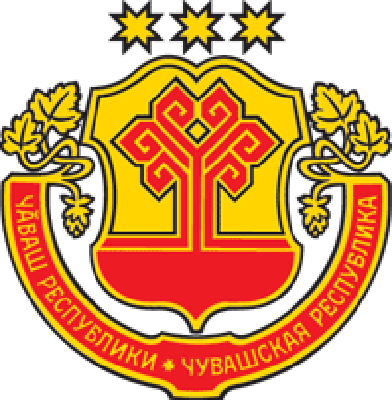 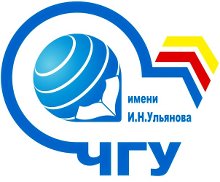 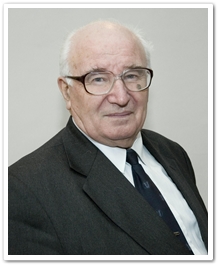 ФЕДЕРАЛЬНОЕ ГОСУДАРСТВЕННОЕ БЮДЖЕТНОЕ ОБРАЗОВАТЕЛЬНОЕ УЧРЕЖДЕНИЕ ВЫСШЕГО ОБРАЗОВАНИЯ «ЧУВАШСКИЙ ГОСУДАРСТВЕННЫЙ УНИВЕРСИТЕТ имени И.Н. УЛЬЯНОВА»МИНИСТЕРСТВО ОБРАЗОВАНИЯ И МОЛОДЕЖНОЙ ПОЛИТИКИ ЧУВАШСКОЙ РЕСПУБЛИКИВЕРХОВНЫЙ СУД ЧУВАШСКОЙ РЕСПУБЛИКИОБЩЕСТВЕННАЯ ПАЛАТА ЧУВАШСКОЙ РЕСПУБЛИКИГражданское общество и правовое государство в современной России и зарубежных странах;Роль и значение государства в развитии гражданского общества;Проблемы и перспективы развития гражданского общества;Роль политических партий, общественных организаций, конфессиональных, этнических, культурно-национальных организаций в развитии гражданского общества; Общественная деятельность как социальная миссия в российском гражданском обществе;Правовые аспекты обеспечения экономической безопасности России;Экономические кризисы и их влияние на состояние российского государства и общества;Региональные аспекты развития российской экономики и социальной структуры общества;Правовые аспекты информационного обеспечения процесса становления гражданского общества в России;Право и нравственность как факторы развития гражданского общества;  Нравственные ценности и духовные аспекты формирования гражданского общества;Исторические аспекты развития российской правовой системы;Этико-правовое образование в России как залог формирования гражданского общества;Административно-правовые аспекты взаимодействия гражданского общества с государством;Проблемы противодействия государства и общества коррупции в России;Проблемы противодействия теневой экономике и организованной преступности;Реформа судебной системы как условие построения правового государства в Российской Федерации;Прокурорский надзор как эффективное средство противодействия преступности;Совершенствование уголовно-правовой политики и политики в сфере уголовного судопроизводства как средство обеспечения законных прав граждан Российской Федерации;Нравственные начала в уголовном праве и уголовном процессе;Нравственный аспект социальной обусловленности норм, предусматривающих ответственность за множественность преступлений;Множественность преступлений: уголовно-правовые, процессуальные и криминалистические аспекты;Конкуренция (коллизии) норм в современном международном и национальном уголовном праве;Проблемы  квалификации и назначения наказания при множественности  преступлений в современном законодательстве, судебной практике и науке.Фамилия, имя, отчество (полностью) автора (соавторов)Название направления Название докладаМесто работы (полностью)Например: ФГБОУ ВО «Чувашский государственный университет имени  И.Н. Ульянова»ДолжностьУченая степень, ученое званиеПочтовый адрес (с индексом), на который следует выслать сборникТелефон E-mailФорма очнаяБронирование гостиницы (да, нет)